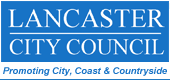 Splash Park Advance Group BookingsThis form is to be used for advance bookings by schools/ play groups/birthday parties.Please submit this form by:Emailing to publicrealm@lancaster.gov.uk  Invoice for your visit will be sent to the provided email address.*Please note that the booking needs to be made at least 5 working days in advance.*Exclusive booking discount for Specialist Schools Allergies: Please be aware that the facility is chemically treated with sodium and calcium hypochlorite, and sodium bisulphate. If there is any possibility of an allergic reaction, we advise you test the water on your child’s skin prior to entering the splash zone. You should normally get a response within 5 working days with the confirmation of your booking. Name of School/GroupMain Contact and telephone Data for invoice: address, email (not personal)Number of splashers Children                     £4Adults                        £4Spectators                 £1Teachers/Carers     FreeExclusive booking for a slot from £100 per session (Fridays)Exclusive booking on an additional day from £200 (Monday – Thursday)Date of visit Preferred session time10:15 – 11:15	    11:30-12:30 	     12:45 – 13:45	     14:00 – 15:00       15:15-16:15       16:30-17:30Additional Notes